      В целях активизации инвестиционной деятельности и развития конкуренции на территории Мариинско-Посадского муниципального округа Чувашской Республики, администрация Мариинско-Посадского муниципального округа Чувашской Республики          п о с т а н о в л я е т:1. Утвердить прилагаемые:1.1. Положение о Совете по инвестиционной деятельности и развитию конкуренции при администрации Мариинско-Посадского муниципального округа Чувашской Республики (приложение №1);1.2. Состав Совета по инвестиционной деятельности и развитию конкуренции при администрации Мариинско-Посадского муниципального округа Чувашской Республики (приложение №2).2. Контроль за исполнением настоящего постановления оставляю за собой.     Приложение  №1к постановлению администрации                                                                                                                       Мариинско-Посадского                                                                                                                        муниципального округа Чувашской Республики                                                                                                                        от 17.01.2024  № 38 Положениео Совете по инвестиционной деятельности и развитию конкуренции при администрации Мариинско-Посадского муниципального округа Чувашской Республики1. Совет по инвестиционной деятельности и развитию конкуренции при администрации Мариинско-Посадского муниципального округа Чувашской Республики (далее – Совет) является совещательным органом при администрации Мариинско-Посадского муниципального округа Чувашской Республики, созданным с целью реализации стандарта развития конкуренции в Мариинско-Посадском муниципальном округе Чувашской Республики (далее Мариинско-Посадский МО), обеспечения взаимодействия представителей деловых кругов, территориальных органов федеральных органов исполнительной власти, органов местного самоуправления Мариинско-Посадского МО при разработке рекомендаций по улучшению инвестиционного климата, реализации инвестиционных проектов на территории Мариинско-Посадского МО, организации и внедрения проектного управления в органах местного самоуправления Мариинско-Посадского МО.В целях обеспечения согласованных действий органов государственной власти Чувашской Республики, территориальных органов федеральных органов исполнительной власти, органов местного самоуправления Мариинско-Посадского МО и организаций при осуществлении деятельности по улучшению инвестиционного климата Совет выполняет функции организационного штаба по организации и внедрению проектного управления в органах местного самоуправления Мариинско-Посадского МО.2. Основными задачами Совета являются:1) рассмотрение вопросов, связанных с реализацией инвестиционных проектов с участием Мариинско-Посадского МО, содействием развитию конкуренции на территории Мариинско-Посадского МО;2) участие в определении приоритетов при реализации инвестиционной политики с учетом экономических, финансовых и иных возможностей Мариинско-Посадского МО;3) организация взаимодействия местного самоуправления Мариинско-Посадского МО с органами исполнительной власти Чувашской Республики, с территориальными органами федеральных органов исполнительной власти, и иными заинтересованными органами и организациями по вопросам, возникающим в ходе реализации инвестиционных проектов, а также по вопросам улучшения инвестиционного климата в Мариинско-Посадском МО и содействия развитию конкуренции на территории Мариинско-Посадского МО, создания благоприятных условий для обеспечения прав потребителей, просвещения населения Мариинско-Посадского МО в области прав потребителей;4) содействие развитию конкуренции в Мариинско-Посадском МО.3. В целях реализации основных задач Совет осуществляет следующие функции:1) разработка предложений по приоритетным направлениям развития Мариинско-Посадского МО и координации вложений инвестиционных ресурсов;2) выработка рекомендаций по поддержке и стимулированию инвестиционной деятельности на территории  Мариинско-Посадского МО;3) рассмотрение результатов реализации инвестиционных проектов, в том числе инвестиционных проектов, которым оказывалась государственная (муниципальная)  поддержка;4) координация деятельности органов местного самоуправления Мариинско-Посадского МО по вопросам, связанным с осуществлением инвестиционной деятельности на территории Мариинско-Посадского МО;5) разработка предложений по уменьшению административных барьеров, в том числе в части сокращения сроков и упрощения процедуры выдачи разрешительной документации;6) рассмотрение проекта плана создания инвестиционных объектов и объектов инфраструктуры в Мариинско-Посадском МО;7) рассмотрение и согласование инвестиционных проектов и их включение в реестр приоритетных инвестиционных проектов;8) рассмотрение результатов мониторинга правоприменения законодательства органов местного самоуправления Мариинско-Посадского МО в сфере инвестиционной деятельности на территории Мариинско-Посадского МО и проектов нормативных правовых актов органов местного самоуправления Мариинско-Посадского МО, способных оказать влияние на инвестиционную деятельность на территории Мариинско-Посадского МО;9) рассмотрение отчетов о проведении оценки регулирующего воздействия проектов нормативных правовых актов администрации Мариинско-Посадского МО (далее-Администрация);10) рассмотрение:- проекта перечня товарных рынков для содействия развитию конкуренции в Мариинско-Посадского МО (далее - перечень рынков) с аргументированным обоснованием выбора каждого товарного рынка и описанием текущей ситуации на каждом товарном рынке, а также анализом основных проблем и методов их решения;- проекта плана мероприятий («дорожной карты») по содействию развитию конкуренции в Мариинско-Посадском МО (далее – «дорожная карта»), включая информацию о разработке и выполнении мероприятий, предусмотренных «дорожной картой»;- иной информации и проектов правовых актов органов местного самоуправления Мариинско-Посадского МО в части их потенциального воздействия на состояние и развитие конкуренции на территории Мариинско-Посадского МО;- результатов и анализа результатов мониторинга состояния и развития конкуренции на товарных рынках Мариинско-Посадского МО;11) рассмотрение и утверждение ежегодного доклада о состоянии и развитии конкуренции на товарных рынках Мариинско-Посадского МО (далее - доклад), а в случае необходимости представление замечаний, предложений и особых мнений членов Совета для включения их в доклад;12) внесение предложений о корректировке «дорожной карты» в установленных законодательством случаях;13) рассмотрение и анализ результатов Мариинско-Посадского МО в рейтингах Чувашской Республики;14) выработка единых подходов по вопросам реализации, обеспечения и защиты прав потребителей;15) подготовка предложений по созданию благоприятных условий для реализации потребителями своих прав и просвещения населения Мариинско-Посадского МО в области прав потребителей.4. Совет для реализации своих функций вправе:1) взаимодействовать с органами местного самоуправления Мариинско-Посадского МО, органами исполнительной власти Чувашской Республики, территориальными органами федеральных органов исполнительной власти, общественными объединениями, иными органами и организациями по вопросам деятельности Совета, в том числе в установленном порядке:- запрашивать информацию, необходимую для работы Совета;- привлекать к работе Совета заинтересованных лиц;2) приглашать на свои заседания представителей органов местного самоуправления Мариинско-Посадского МО, общественных объединений, иных органов и организаций при обсуждении вопросов, решение которых входит в их компетенцию;3) вносить предложения по вопросам деятельности Совета, а также направлять рекомендации органами местного самоуправления Мариинско-Посадского МО и иным заинтересованным органам и организациям по вопросам, относящимся к компетенции Совета.5. В состав Совета входят Председатель Совета (далее - Председатель), заместители Председателя, секретарь и иные члены Совета.5.1. Исключение членов Совета из состава Совета осуществляется в случае:1) подачи членом Совета заявления об исключении из состава Совета;2) освобождения члена Совета от занимаемой должности;3) пропуска без уважительной причины членом Совета трех раз подряд заседаний Совета.Решение об исключении из состава Совета принимается Председателем.6. Совет возглавляет Председатель. В отсутствие Председателя по его поручению обязанности Председателя исполняет один из заместителей Председателя.7. Председатель:1) осуществляет руководство деятельностью Совета;2) принимает решения о проведении внеочередных заседаний Совета;3) распределяет обязанности между членами Совета;4) представляет Совет по вопросам его деятельности;5) осуществляет иные полномочия по руководству деятельностью Совета.8. Заседания Совета проводятся по мере необходимости. Дата заседания Совета определяется Председателем. Организацию проведения заседаний Совета обеспечивает секретарь Совета.8.1. Принятие решений по отдельным вопросам, определенным Советом, возможно в форме заочного голосования. Подготовка и проведение такого голосования осуществляются по поручению Председателя.9. Повестка дня заседания Совета утверждается Председателем и доводится до членов Совета секретарем Совета, не позднее, чем за три дня до заседания с предоставлением материалов по вопросам, включенным в повестку дня заседания Совета.Направления деятельности Совета определяются исходя из перечня функций, предусмотренных пунктом 3 настоящего Положения.10. Заседание Совета считается правомочным при участии в нем не менее половины членов Совета.11. Решения Совета принимаются большинством голосов от общего числа присутствующих членов Совета.Заочные решения Совета принимаются большинством голосов от общего числа членов Совета. При равенстве голосов решающим является голос председательствующего на заседании Совета. Заседание Совета и принятые на них решения оформляются протоколом в течение 2 рабочих дней. Протоколы заседаний Совета подписываются в течение 2 рабочих дней председателем Совета либо председательствующим на заседании Совета его заместителем и секретарем Совета.Копии протоколов и иная информация о деятельности Совета доводятся до сведения его членов, заявителя или его доверенного лица в течение 5 рабочих дней.Решения Совета носят рекомендательный характер.Члены Совета, не согласные с мнением большинства, могут изложить свое особое мнение, которое в обязательном порядке вносится в протокол заседания.12. Организационно-техническое обеспечение деятельности Совета осуществляет сектор экономики, промышленности и инвестиционной деятельности отдела земельных и имущественных отношений администрации Мариинско-Посадского МО.Приложение  №2к постановлению администрации                                                                                                                       Мариинско-Посадского                                                                                                                        муниципального округа Чувашской Республики                                                                                                                        от 17.01.2024  № 38   СоставСовета по инвестиционной деятельности и развитию конкуренции при администрации Мариинско-Посадского муниципального округа Чувашской РеспубликиПредседатель Совета:Петров Владимир Владимирович – глава Мариинско-Посадского муниципального округа Чувашской Республики;Заместитель председателя Совета:Можаев Вячеслав Анатольевич – первый заместитель главы администрации Мариинско-Посадского муниципального округа - начальник Управления по благоустройству и развитию территорий;Секретарь Совета:Михайлова Ольга Николаевна – и.о. заведующего сектором экономики, промышленности и инвестиционной деятельности отдела земельных и имущественных отношений администрации Мариинско-Посадского муниципального округа.Члены Совета:Зейнетдинов Фарад Феридович – начальник отдела сельского хозяйства и экологии администрации Мариинско-Посадского муниципального округа;Тихонова Ольга Игоревна – начальник отдела строительства, дорожного хозяйства и благоустройства администрации Мариинско-Посадского муниципального округа;Краснова Светлана Ювенальевна – начальник отдела земельных и имущественных отношений администрации Мариинско-Посадского муниципального округа;Венедиктова Галина Владимировна – и.о. главного специалиста - эксперта отдела экономики, промышленности и инвестиционной деятельности отдела земельных и имущественных отношений администрации Мариинско-Посадского муниципального округа;Васильев Денис Геннадьевич – исполнительный директор АНО «Агентство инвестиционного развития Чувашии»; Вахитов Алексей Валерьевич – и.о. директора МУП ЖКУ «Мариинский»                             (по согласованию);Почемов Радим Вячеславович – председатель Совета Октябрьского райпо                           (по согласованию);Морев Игорь Сергеевич – директор по экономике и финансам АО «Марпосадкабель» (по согласованию); Афанасьев Анатолий Вячеславович – индивидуальный предприниматель                             (по согласованию).Чăваш РеспубликинСĕнтĕрвăрри муниципаллă округĕн администрацийĕЙ Ы Ш Ă Н У     № Сĕнтĕрвăрри хулиО Совете по инвестиционной деятельности и развитию конкуренции при администрации Мариинско-Посадского муниципального округа Чувашской Республики 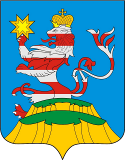 Чувашская РеспубликаАдминистрацияМариинско-Посадскогомуниципального округа П О С Т А Н О В Л Е Н И Е 17.01.2024 № 38г. Мариинский ПосадГлава Мариинско-Посадского                                                                                  муниципального округа                                                        В.В. Петров